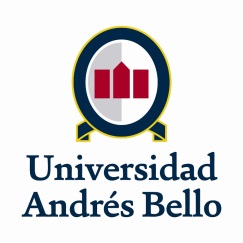 FACULTAD DE EDUCACIÓN Y CIENCIAS SOCIALESCONCURSO SEMILLEROS DE INVESTIGACIÓNBASES DE POSTULACIÓN 2024El propósito de este concurso es incentivar la investigación como parte del quehacer académico de la comunidad docente y estudiantil de la Facultad de Educación y Ciencias Sociales de la Universidad Andrés Bello, formando equipos de trabajo y fomentando la productividad científica por medio del desarrollo de estudios y la publicación de artículos. REQUISITOS El concurso está abierto a la participación de los académicos regulares y adjuntos de la Facultad de Educación y Ciencias Sociales. En el caso de estos últimos, deben contar con una antigüedad mínima de cuatro semestres de docencia en la universidad. Todo proyecto deberá ser presentado por un Académico Responsable, quien deberá asociarse a un Investigador Patrocinante, que puede ser interno o externo a la UNAB, que cuente con antecedentes curriculares de experiencia en investigación.El Académico Responsable deberá estar en posesión del grado de Magister o Doctor. No se exigirá productividad científica. Todo proyecto deberá contar al menos con un estudiante de pregrado o de Magíster que ejerza labores de ayudantía o realización de tesis. A la fecha de inicio del proyecto, ningún Académico Responsable podrá participar en otra investigación financiada por fondos internos o externos. La participación en este concurso no es compatible con la participación del Académico Responsable en el fondo Jorge Millas. En el caso de quienes no hayan cerrado un proyecto Semillero, la posibilidad de postular al presente concurso se verá sujeta a la demostración de haber cumplido con los requisitos de desarrollo y productividad asociados a aquel proyecto, de acuerdo a las bases respectivas. Los proyectos de investigación deben abordar problemáticas o líneas de investigación relevantes para la carrera o programa al que pertenece el Académico responsable.SOBRE LA POSTULACIÓNEl plazo de postulación se iniciará el día lunes 6 de noviembre de 2023 y concluirá el miércoles 6 de diciembre de 2023, a las 12:00 hrs.La postulación deberá realizarse a través de correo electrónico, con el título “Postulación a Semillero de Investigación”, más el apellido del Académico Responsable, adjuntando los formularios adjuntos en las presentes bases.Los formularios de postulación y currículos deberán remitirse en formato PDF al correo: difecs@unab.clRECURSOS CONTEMPLADOSLos proyectos contarán con un tope de financiamiento de $750.000.Los proyectos pueden considerar el pago de:- Honorarios: Se considera el pago de honorarios para personal de apoyo en casos justificados, con un monto máximo del 50% del presupuesto del proyecto. Corresponden en esta categoría, pagos por concepto de ayudantías, transcripciones, ediciones o traducciones.- Traslados a terreno: traslados relacionados con la ejecución del proyecto. El presupuesto para este ítem no podrá exceder del 30% del presupuesto del proyecto.- Gastos de Operación: material fungible, servicios de computación, inscripción en congresos, libros, franqueo, suscripción a revistas, artículos de escritorio, etc. No se contempla la adquisición de mobiliario. Los libros que sean adquiridos con los fondos de los proyectos, serán traspasados a la Facultad de Educación y Ciencias Sociales para el uso de la comunidad académica una vez finalizado el proyecto de investigación.  3. La Facultad de Educación y Ciencias Sociales se reserva el derecho de reducir o modificar las asignaciones presupuestarias solicitadas por los postulantes. El académico responsable de un proyecto adjudicado deberá entregar un Calendario de Ejecución de Gastos trimestral en función de los recursos asignados, el que debe ser informado al Director Administrativo de la Facultad de Educación y Ciencias Sociales.4. Los gastos relativos al proyecto deberán ser ejecutados y rendidos obligatoriamente antes del 31 de octubre 2024.IV. SOBRE LOS DEBERES DEL EQUIPO DE INVESTIGACIÓNEl Académico Responsable deberá enviar a fines del mes de junio 2024, un informe de avance sobre el trabajo realizado, aprobado por el Investigador Patrocinante. Igualmente, a comienzos del mes de noviembre 2024 deberá presentar un informe final, con la misma aprobación firmada, que reporte el cumplimiento de los objetivos propuestos y los principales logros y resultados.Las investigaciones deberán contemplar el periodo de un año para su desarrollo (enero 2024-enero 2025), presentando como resultado mínimo, un paper enviado a una revista de indexación Scopus o WoS.Toda publicación derivada del proyecto de investigación financiado por este fondo deberá suscribirse con afiliación explícita a la Facultad de Educación y Ciencias Sociales de la Universidad Andrés Bello.Las investigaciones deberán contar con al menos una actividad de cierre de proyecto en beneficio de las carreras de la facultad para las cuales el tema tratado resulte de interés (extensión, presentación de resultados en coloquios o seminarios de la facultad, etc.).Los protocolos de investigación deberán contar con la aprobación del Comité de Bioética de la Facultad de Educación y Ciencias Sociales. CRITERIOS DE EVALUACIÓNLa evaluación estará a cargo de un comité interno, que calificará los proyectos de acuerdo a los siguientes criterios:Calidad de la Propuesta: Lenguaje técnico, preciso y formal.Fundamentación teórica, sólida y actualizada.Coherencia entre los objetivos propuestos y la metodología.Viabilidad:El proyecto debe relacionarse directamente con una línea de investigación en el ámbito de la Educación y las Ciencias Sociales.El proyecto debe ser factible de realizarse en los plazos estipulados.El presupuesto debe ser adecuado a los requerimientos de ejecución del proyecto.Cada criterio será evaluado con puntajes ordenados en una escala de 1 a 7.ADJUDICACIÓN DEL PROYECTOLos resultados de la postulación serán comunicados a los Académicos Responsables el día viernes 5 de enero de 2024.Para la formalización de los proyectos adjudicados, el Académico Responsable deberá firmar una carta de compromiso relativa a la correcta ejecución del proyecto y del presupuesto involucrado.FACULTAD DE EDUCACIÓN Y CIENCIAS SOCIALESCONCURSO SEMILLEROS DE INVESTIGACIÓNFORMULARIOS DE POSTULACIÓNDATOS GENERALESNombre del Proyecto:Líneas de Investigación asociadas:Monto total solicitado: Datos del Académico ResponsableDatos del Investigador PatrocinanteDatos de los coinvestigadores o estudiantesRESUMEN DEL PROYECTO DE INVESTIGACIÓN(No debe superar el espacio comprendido en esta página)FORMULACIÓN GENERAL DEL PROYECTO: Explique en qué consiste su proyecto (objetivo general), el marco teórico en el que se sustenta y la literatura especializada en la que se enmarca. pertinente. No exceda de 4 páginas, incluidas las referencias bibliográficas.HIPÓTESIS O PREGUNTAS DE INVESTIGACIÓN, OBJETIVO GENERAL Y OBJETIVOS ESPECÍFICOS (no exceder esta página).METODOLOGÍA Y PLAN DE TRABAJO (vincular a los objetivos expuestos en el ítem IV. No exceder las 2 páginas)V.1 METODOLOGÍAV.2 PLAN DE TRABAJOPLAN DE PUBLICACIÓN Y DIFUSIÓNIndique el nombre de la(s) revista(s) académica(s) en que espera publicar sus resultados (obligatorio), y su indexación, mencione la actividad de cierre de proyecto que pretende organizar (obligatorio), junto con el seminario congreso en el que espera difundir la investigación (opcional).RECURSOS SOLICITADOS Los recursos solicitados deberán ser expresados en $ (pesos).El monto por concepto de viáticos y movilización deberá ser claramente fundamentado.Los libros y revistas comprados con cargo al Proyecto deberán ser traspasados a la Facultad de Educación, una vez concluida la investigación. Los Fondos a Rendir deberán ejecutarse y ser resueltos a más tardar después de 15 días a contar de la fecha en que se soliciten. El no cumplimiento de este plazo será causal de suspensión de la entrega de fondos restantes del proyecto.DATOS CURRICULARES DE LOS INVESTIGADORES: (Incluir una hoja con los datos de cada uno: Investigador Patrocinante, Investigador Responsable, Coinvestigador(es) y estudiante). Antecedentes AcadémicosPrincipales Líneas de InvestigaciónPARTICIPACION EN PROYECTOS O PROGRAMAS DE INVESTIGACIÓN FINANCIADOS POR LA DIRECCION GENERAL DE INVESTIGACION UNAB U OTRAS FUENTES EXTERNAS (ULTIMOS 5 AÑOS). PONENCIAS PRESENTADAS EN CONGRESOS: (últimos cinco años). Señale con asterisco las asistencias a Congresos apoyadas por la Facultad de Educación o Facultad de Humanidades y Ciencias Sociales.PUBLICACIONES ACADÉMICAS: (últimos cinco años)  NombreJornada AcadémicaUnidad AcadémicaCorreoNombreJornada AcadémicaUnidad AcadémicaCorreoNombre y apellidosJornada AcadémicaUnidad AcadémicaMontoJustificaciónHonorariosSoftwareLibrosSuscripciones a revistasMaterial fungibleTraslados a terrenoInscripción a congresos virtualesFotocopiasInsumos computacionalesGastos en publicaciónOtrosTOTALTipo de participación-Cédula de IdentidadCédula de IdentidadCédula de IdentidadCédula de IdentidadCédula de IdentidadCédula de IdentidadCédula de IdentidadCédula de IdentidadCédula de IdentidadCédula de IdentidadApellido PaternoApellido MaternoNombres  DíaMesAñoFecha NacimientoFecha NacimientoFecha NacimientoNacionalidadFonoAnexoDirección Envío Correspondencia (Calle, departamento, número)Dirección Envío Correspondencia (Calle, departamento, número)Dirección Envío Correspondencia (Calle, departamento, número)RegiónCiudadCorreo ElectrónicoTítulosUniversidadPaísAñoGrados AcadémicosOtrosUnidad Académica a la que perteneceCargoAñoAñoFuente de FinanciamientoTítulo del ProyectoFunción (Inv. Responsable,  Coinvestigador)InicioTérminoFuente de FinanciamientoTítulo del ProyectoFunción (Inv. Responsable,  Coinvestigador)Nombre de la Presentación y AutoresLugar del CongresoFechaTítulo del artículo y autor(es)Revista e IndexaciónAño